Με λένε 	Μαθαίνω για…..Τις μέρες της εβδομάδαςActivity 1: Colour or trace the following words to become familiar with the days of the week in GreekActivity 2: Practice writing the days on the lines provided.Δευτέρα	Τρίτη	Τετάρτη	Πέµπτη	Παρασκευή	Σάββατο	Κυριακή	Activity 3: Write the days of the week in the correct order in Greek with Monday being the first day. Refer to word bank for correct spelling.1.	 	2. 	3. 	4. 	5. 	6. 	7. 	Activity 4: Write the correct missing day on the caterpillar body (or below).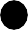 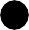 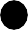 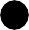 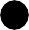 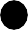 Activity 1:Using the phrases “ σήµερα είναι” & “αύριο θα είναι” complete the sentences below to work out following or previous day.(a). Σήµερα είναι Δευτέρα . Αύριο θα είναι 	.(β.) Σήµερα είναι Παρασκευή. Αύριο θα είναι 	.(γ.) Σήµερα είναι 	. Αύριο θα είναι Πέµπτη.(δ.) Σήµερα είναι 	. Αύριο θα είναι Παρασκευή